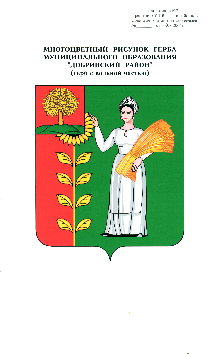 П О С Т А Н О В Л Е Н И ЕАДМИНИСТРАЦИИ ДОБРИНСКОГО МУНИЦИПАЛЬНОГО РАЙОНА ЛИПЕЦКОЙ ОБЛАСТИ23.12.2022 г.                              п. Добринка                                             №1276О внесении изменений в Постановление администрации  Добринского муниципального районаот 13.04.2020 года №239 «Об утверждении Положенияоб управлении финансов администрацииДобринского муниципального района»В целях приведения в соответствие с действующим законодательством  правовых актов администрации Добринского муниципального района ,  мониторинга и контроля при осуществлении закупок для осуществления муниципальных нужд , руководствуясь Уставом администрации Добринского муниципального района, администрация муниципального района ПОСТАНОВЛЯЕТ:1. Внести изменения в Постановление администрации Добринского муниципального района от 13.04.2020 года №239 «Об утверждении Положения об управлении финансов администрации Добринского муниципального района» согласно приложению.2. Контроль за исполнением настоящего постановления возложить на начальника управления финансов администрации муниципального района Быкову О.А.И. о. главы администрации Добринского муниципального района                                                              В.А. ПровоторовБыкова Оксана Александровна2 15 87                                                                               Приложениек постановлению администрацииДобринского муниципального районаот   23.12.2022г.                 № 1276Изменения в Постановление администрации Добринского муниципального района от 13.04.2020 года №239 «Об утверждении Положения об управлении финансов администрации Добринского муниципального района»1. В Положении об управлении финансов администрации Добринского муниципального района пункт 2.53 раздела 2 "Функции Управления" изложить в следующей редакции:«2.53. Осуществляет контроль в сфере закупок для обеспечения муниципальных нужд Добринского муниципального района в отношении:- соблюдения правил нормирования в сфере закупок, установленных в соответствии со статьей 19 Федерального закона от 5 апреля 2013 года N 44-ФЗ "О контрактной системе в сфере закупок товаров, работ, услуг для обеспечения государственных и муниципальных нужд" (далее - Федеральный закон о контрактной системе);- определения и обоснования начальной (максимальной) цены контракта, цены контракта, заключаемого с единственным поставщиком (подрядчиком, исполнителем), начальной цены единицы товара, работы, услуги, начальной суммы цен единиц товара, работы, услуги;     -  соблюдения предусмотренных Федеральным законом о контрактной системе требований к исполнению, изменению контракта, а также соблюдения условий контракта, в том числе в части соответствия поставленного товара, выполненной работы (ее результата) или оказанной услуги условиям контракта;-  соответствия использования поставленного товара, выполненной работы (ее результата) или оказанной услуги целям осуществления закупки;-  непревышением объема финансового обеспечения, включенного в планы-графики, над объемом финансового обеспечения для осуществления закупок, утвержденным и доведенным до заказчика;- соответствием информации об идентификационных кодах закупок и непревышением объема финансового обеспечения для осуществления данных закупок, содержащихся в предусмотренных Федеральным законом о контрактной системе информации и документах, не подлежащих в соответствии с Федеральным законом о контрактной системе формированию и размещению в единой информационной системе в сфере закупок;- контроль, установленный частью  3 статьи 99 Закона №44-ФЗ от 05.04.2013г. (Контроль в сфере закупок, за исключением контроля, предусмотренного частями 5, 8 и 10 настоящей статьи, с учетом части 4 настоящей статьи) путем проведения плановых и внеплановых проверок в отношении субъектов контроля при осуществлении закупок для обеспечения муниципальных нужд.Дополнить пунктами:2.70. Осуществляет мониторинг закупок для обеспечения муниципальных нужд, в соответствии с актами администрации Добринского муниципального района по регулированию контрактной системы в сфере закупок;2.71. Координирует    деятельность и осуществляет методологическое сопровождение заказчиков Добринского муниципального района в соответствии с Федеральным Законом от 05.04.2013 г. №44-ФЗ «О контрактной системе в сфере закупок товаров, работ, услуг для обеспечения государственных и муниципальных нужд».